§4361.  DefinitionsAs used in this chapter, unless the context otherwise indicates, the following terms have the following meanings.  [PL 1997, c. 458, §1 (AMD).]1.  Dealer. [PL 2007, c. 438, §88 (RP).]1-A.  Cigarette.  "Cigarette" means a cigarette, as defined in Section 5702 of the Code.[PL 1997, c. 458, §1 (AMD).]1-B.  Delivery sale.  "Delivery sale" means a sale of cigarettes to a consumer in this State when:A.  The purchaser submits the order for the sale by means of telephonic or other electronic method of voice transmission, the Internet or a delivery service; or  [PL 2011, c. 285, §9 (NEW).]B.  The cigarettes are delivered by use of a delivery service.  [PL 2011, c. 285, §9 (NEW).][PL 2011, c. 285, §9 (NEW).]2.  Distributor.  "Distributor" means any person engaged in this State in the business of producing or manufacturing cigarettes in this State, importing cigarettes into this State, making delivery sales or making wholesale purchases or sales of cigarettes in this State on which the tax imposed by this chapter has not been paid.[PL 2011, c. 285, §10 (AMD).]3.  Licensed dealer. [PL 1983, c. 838, §12 (RP).]4.  Licensed distributor.  "Licensed distributor" means a distributor licensed under this chapter.[PL 1983, c. 828, §12 (AMD).]4-A.  Licensed wholesale dealer. [PL 1997, c. 458, §1 (RP).]5.  Person. [PL 1997, c. 458, §1 (RP).]6.  Sale or sell.  "Sale" or "sell" includes or applies to gifts, exchanges and barter.[PL 1997, c. 458, §1 (AMD).]7.  Sub-jobber. [PL 1997, c. 458, §1 (RP).]8.  Tax Assessor. [PL 1979, c. 378, §29 (RP).]9.  Unclassified importer. [PL 1997, c. 458, §1 (RP).]10.  Unstamped cigarettes.  "Unstamped cigarettes" means cigarettes to which stamps issued by the State Tax Assessor pursuant to section 4366‑A are not affixed.[PL 1997, c. 458, §1 (NEW).]SECTION HISTORYPL 1979, c. 378, §29 (AMD). PL 1983, c. 828, §12 (AMD). PL 1997, c. 458, §1 (AMD). PL 2007, c. 438, §88 (AMD). PL 2011, c. 285, §§9, 10 (AMD). The State of Maine claims a copyright in its codified statutes. If you intend to republish this material, we require that you include the following disclaimer in your publication:All copyrights and other rights to statutory text are reserved by the State of Maine. The text included in this publication reflects changes made through the First Regular and First Special Session of the 131st Maine Legislature and is current through November 1, 2023
                    . The text is subject to change without notice. It is a version that has not been officially certified by the Secretary of State. Refer to the Maine Revised Statutes Annotated and supplements for certified text.
                The Office of the Revisor of Statutes also requests that you send us one copy of any statutory publication you may produce. Our goal is not to restrict publishing activity, but to keep track of who is publishing what, to identify any needless duplication and to preserve the State's copyright rights.PLEASE NOTE: The Revisor's Office cannot perform research for or provide legal advice or interpretation of Maine law to the public. If you need legal assistance, please contact a qualified attorney.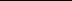 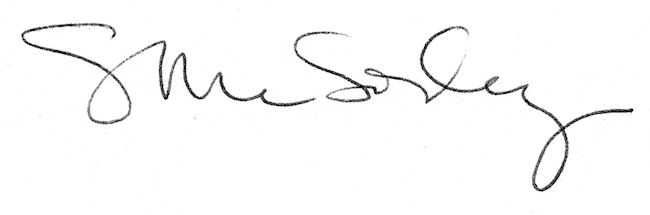 